CONTRATO DE PRESTACIÓN DE SERVICIOS QUE CELEBRAN, POR UNA PARTE, EL PARTIDO DE LA REVOLUCIÓN DEMOCRÁTICA, REPRESENTADO EN ESTE ACTO POR EL C. FABIÁN ESPINOSA GONZÁLEZ, EN SU CARÁCTER DE APODERADO LEGAL, A QUIEN EN LO SUCESIVO SE DENOMINARÁ “EL PRD”, Y POR LA OTRA, “INMOBILIARIA CIDRAS, S.A. DE C.V.”, REPRESENTADA EN ESTE ACTO POR EL C. (   ), EN SU CARÁCTER DE APODERADO LEGAL, A QUIEN EN LO SUCESIVO SE DENOMINARÁ “EL PRESTADOR”, AL TENOR DE LAS DECLARACIONES Y CLÁUSULAS SIGUIENTES:D E C L A R A C I O N E SDECLARA “EL PRD”, POR CONDUCTO DE SU APODERADO:Que su poderdante es un Instituto Político creado en términos de lo establecido en la Ley General de Instituciones y Procedimientos Electorales y Ley General de Partidos Políticos, con registro único ante el Instituto Nacional Electoral, y que tiene como fin promover la participación del pueblo en la vida democrática, contribuir a la integración de la representación nacional y como organización de ciudadanos, hacer posible el acceso de éstos al ejercicio del poder público, de acuerdo con los programas, principios e ideas que postula y mediante el sufragio universal, libre, secreto y directo, de conformidad con lo dispuesto por el artículo 41 de la Constitución Política de los Estados Unidos Mexicanos.Que su Apoderado tiene facultades suficientes para celebrar el presente contrato en su nombre y representación, mismas que no le han sido revocadas a la fecha, según consta en la Escritura Pública Número (  ) de fecha 14 de febrero de 2019, otorgada ante la Fe del Dr. Sergio Navarrete Mardueño, Notario Público Número 128 de la Ciudad de México.Que, de acuerdo a sus necesidades, requiere contar con los servicios de una empresa cuya actividad, entre otras, es la operación de hoteles con otros servicios integrados, por lo que ha determinado llevar a cabo la contratación de los servicios de “EL PRESTADOR”.Que el presente contrato se celebra en cumplimiento a lo establecido por el Reglamento de Fiscalización aprobado por Acuerdo del Consejo General del Instituto Nacional Electoral.Que para efectos de este contrato señala como su domicilio el ubicado en Avenida Benjamín Franklin número 84, colonia Escandón, Alcaldía Miguel Hidalgo, Código Postal 11800, Ciudad de México.DECLARA “EL PRESTADOR”, POR CONDUCTO DE SU APODERADO:Que su representado es una persona moral legalmente constituida, como lo acredita con la Escritura Pública número (  ) de fecha siete de noviembre de mil novecientos noventa y cuatro, otorgada ante la fe del Lic. Joaquín Tiburcio Rodríguez, Notario Público número 11, en la Heroica Ciudad de Veracruz, Estado de Veracruz; con Registro Federal de Contribuyentes ICI941115TI1. Inscrita debidamente en el Registro Público de Comercio bajo el folio mercantil número (  ) de fecha 25 de julio de 2013.Que el C. (  ), en su carácter de Apoderado Legal, cuenta con poderes amplios y suficientes para suscribir el presente contrato y obligar a su representada en los términos del mismo, lo que acredita con la Escritura Pública número (  ) de fecha 07 de mayo de 2001, otorgada ante la fe del Lic. Joaquín Tiburcio Rodríguez, Notario Público número 11, en la Heroica Ciudad de Veracruz, Estado de Veracruz. El C. (  ), bajo protesta de decir verdad, declara que dicha personalidad no le ha sido revocada, limitada, ni modificada en forma alguna.Que tiene capacidad jurídica para contratar y no existe impedimento alguno para obligarse en los términos de este contrato, toda vez que reúne las condiciones técnicas, económicas y demás necesarias que requiere “EL PRD” para la presente contratación.Que conoce las características del servicio objeto del presente contrato y que dispone de los recursos técnicos y económicos necesarios e idóneos para proporcionar dicho servicio de forma eficiente, oportuna y en las mejores condiciones para “EL PRD”, toda vez que cuenta con las instalaciones, equipos y materiales necesarios, así como con el personal que tiene experiencia y capacidad requeridas para proporcionar el servicio objeto de este contrato.Que conoce el sentido y alcance de las disposiciones contenidas en el Reglamento de Fiscalización del Instituto Nacional Electoral (INE) aplicable a los Partidos Políticos Nacionales.	Que acredita su inscripción en el Registro Nacional de Proveedores del Instituto Nacional Electoral, con el Acuse de Reinscripción número RNP: 201511181300582.Que para todos los efectos legales de este contrato, señala como su domicilio el ubicado en (  ).Expuesto lo anterior, las partes otorgan las siguientes:C L Á U S U L A SPRIMERA. - OBJETO. “EL PRESTADOR” se obliga a prestar el servicio de hospedaje, alimentos, coffee break, audio y proyector, para asistentes al Taller denominado “Derechos Ciudadanos y Buen Gobierno”; con número de proyecto PAT2021/PRD/CEN/AE/ECP/5, acorde con las características y especificaciones contenidas en la cotización anexa de fecha 20 de septiembre de 2021; evento organizado por “EL PRD”, bajo el Rubro: Actividades Específicas, Subrubro: Educación y Capacitación Política, a cargo del C. Elpidio Tovar de la Cruz, Director Ejecutivo del Instituto de Formación Política del Partido de la Revolución Democrática.SEGUNDA. - PRECIO. El monto total de los servicios objeto del presente contrato es por la cantidad de $72,943.54 (Setenta y dos mil novecientos cuarenta y tres pesos 54/100 M.N.), más el 16% de impuesto al valor agregado por $11,670.95 (Once mil seiscientos setenta pesos 95/100 M.N.), más el ISH por $486.86(Cuatrocientos ochenta y seis pesos 86/100 M.N.); importe neto a pagar de$85,101.35 (OCHENTA Y CINCO MIL CIENTO UN PESOS 35/100 M.N.).TERCERA. - FECHA Y FORMA DE PAGO. “EL PRD” se obliga a pagar el precio de los servicios contratados en una sola exhibición el día 01 de octubre de 2021. Ambas partes convienen en que el pago se efectuará mediante transferencia electrónica, previa presentación del Comprobante Fiscal Digital por Internet (CFDI) correspondiente, que deberá cumplir con todos los requisitos fiscales, mismo que se pagará una vez revisado y autorizado por el área respectiva.CUARTA. - VIGENCIA DEL CONTRATO. La vigencia del presente contrato será del 22 de septiembre al 21 de octubre de 2021.QUINTA. - LUGAR Y FECHA DE PRESTACIÓN DEL SERVICIO. “ELPRESTADOR” se obliga a proporcionar los servicios objeto del presente contrato, en las instalaciones del hotel “Double Tree by Hilton Veracruz”, ubicadas en Blvd. Manuel Ávila Camacho, número 707, Colonia Ricardo Flores Magón, Código Postal 91900, Veracruz, Veracruz, el día 02 de octubre del presente año.SEXTA. - RESPONSABILIDAD CIVIL. “EL PRESTADOR” para el caso deincumplimiento de los servicios contratados, le será exigible la responsabilidad civil en los términos establecidos en el Código Civil de la Ciudad de México.SÉPTIMA. - FISCALIZACIÓN. “EL PRESTADOR” acepta coadyuvar con “EL PRD” a efectos de dar cumplimiento al Reglamento de Fiscalización emitidos por el Consejo General del Instituto Nacional Electoral, en solventar las posibles observaciones por parte de la autoridad electoral, derivadas de la celebración de este contrato.OCTAVA. - PENA CONVENCIONAL. “EL PRESTADOR” estará obligado a pagar como pena convencional por la cancelación del servicio, imputable a él o por no prestar los servicios en los términos pactados, el 30% del monto máximo de los servicios contratados.NOVENA. - OBLIGACIONES DEL PRESTADOR. “EL PRESTADOR” se obliga a prestar los servicios objeto de este contrato, de conformidad con las características y especificaciones contenidas en la cotización anexa de fecha 20 de septiembre de 2021 y acorde con las demás obligaciones contenidas en el presente contrato.DÉCIMA. - TERMINACIÓN ANTICIPADA. “EL PRD” podrá dar por terminado anticipadamente el presente contrato. Para tal efecto, bastará previa notificación por escrito a “EL PRESTADOR”, sin responsabilidad alguna para “EL PRD” cubriéndose la parte proporcional por concepto de los servicios realizados, debidamente acreditados a la fecha en que se dé la terminación.DÉCIMA PRIMERA. - MODIFICACIONES DEL CONTRATO. “EL PRD” comunicará con un mínimo de 72 horas a “EL PRESTADOR” todo cambio referente a la prestación del servicio, objeto del presente contrato.DÉCIMA SEGUNDA. - CESIÓN DE DERECHOS Y OBLIGACIONES. “EL PRESTADOR” no podrá ceder total o parcialmente los derechos y obligaciones derivados del presente contrato, en favor de cualquier otra persona física o moral.DÉCIMA TERCERA.  - CASO FORTUITO O FUERZA MAYOR.  Ninguna de las partes será responsable de cualquier retraso o incumplimiento de este contrato, queresulte de caso fortuito o fuerza mayor. Se entiende por caso fortuito o fuerza mayor, aquellos hechos o acontecimientos ajenos a la voluntad de cualquiera de las partes, siempre y cuando no se haya dado causa o contribuido a ellos.La falta de previsión, o por negligencia o impericia técnica de “EL PRESTADOR”, que le impida el cabal cumplimiento de las obligaciones del presente contrato, no se considerará caso fortuito o fuerza mayor.DÉCIMA CUARTA. - EROGACIONES POR PARTE DE “EL PRESTADOR”.Todas las erogaciones que haga “EL PRESTADOR” por pago a su personal, adquisición de equipo, amortización, viáticos, mantenimiento, adquisición de materiales, útiles, artículos, uniformes de trabajo de su personal, primas de seguros, impuestos y por cualquier otro concepto, serán directamente a cargo del mismo y no podrán ser repercutidos a “EL PRD”.DÉCIMA QUINTA. - JURISDICCIÓN Y COMPETENCIA. Para la interpretación y cumplimiento del presente contrato, así como para todo aquello que no esté estipulado en el mismo, las partes se someten a la jurisdicción y competencia de los Tribunales del Fuero Común con residencia en la Ciudad de México. Las partes renuncian al fuero que les pudiera corresponder por razón de sus domicilios presentes o futuros.LEÍDAS LAS CLÁUSULAS POR LAS PARTES Y ENTERADAS DE SU CONTENIDO Y ALCANCE, EL PRESENTE CONTRATO SE FIRMA POR TRIPLICADO EN LA CIUDAD DE MÉXICO, EL DÍA VEINTIDÓS DE SEPTIEMBRE DE DOS MIL VEITIUNO.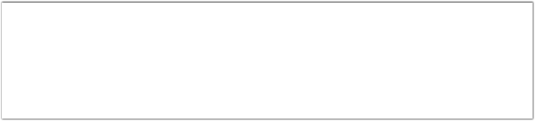 POR EL ADMINISTRADOR DEL CONTRATOC. ELPIDIO TOVAR DE LA CRUZ DIRECTOR EJECUTIVO DEL INSTITUTODE FORMACIÓN POLÍTICAPOR “EL PRD”C. FABIÁN ESPINOSA GONZÁLEZAPODERADO LEGALPOR “EL PRESTADOR”C. (  )APODERADO LEGAL DEINMOBILIARIA CIDRAS, S.A. DE C.V.